Publicado en Fontanar, Guadalajara el 26/09/2022 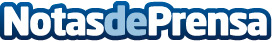 Dársena21 opera como almacén de alimentosEl operador logístico Dársena21 ya opera como almacén de alimentos. Para ello, ha sido inscrito en el Registro General Sanitario de Empresas Alimentarias y Alimentos (RGSEAA) como empresa que cumple todos los requisitos para desempeñar tareas de almacén polivalente de alimentación secaDatos de contacto:Beatriz Cazorla911 123 983Nota de prensa publicada en: https://www.notasdeprensa.es/darsena21-opera-como-almacen-de-alimentos_1 Categorias: Castilla La Mancha Logística Consumo Actualidad Empresarial http://www.notasdeprensa.es